Задание: определить ток в ветви “a b”  методом эквивалентного генератора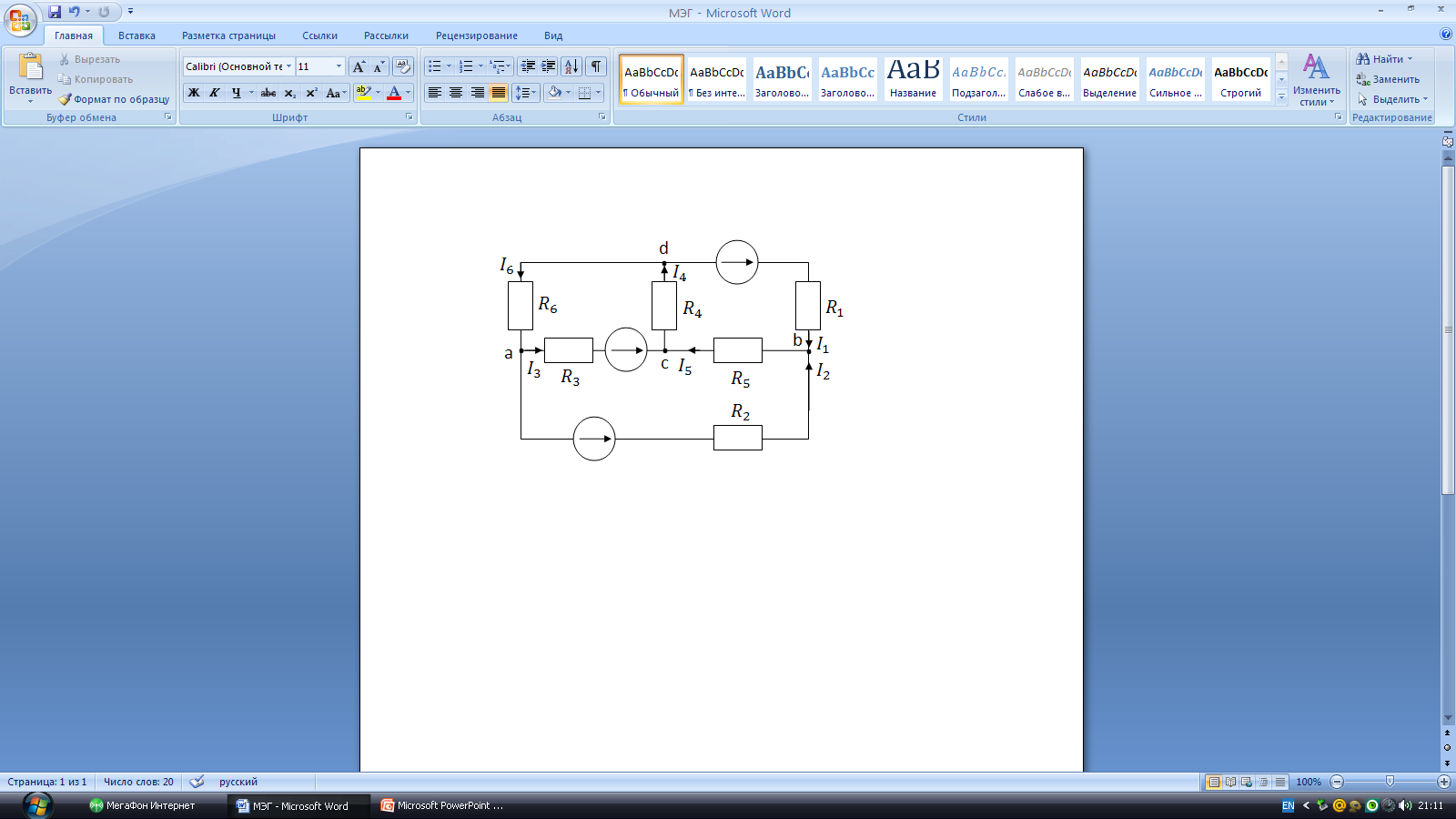 8910213121416